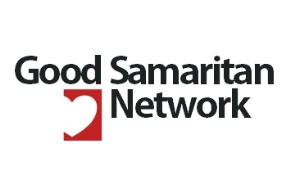 Equipment Donation SuggestionsIf you are interested in donating REHAB Equipment (gently used or NEW) please consider these items we currently need: Car Transport LiftChairs w/ support feetCommodesCrutchesHospital BedHoyer LiftKnee WalkerLift ChairShower ChairsShower StoolToilet Risers w/HandleTransport BeltsTransport ChairsTub Transfer BenchWalkerWheelchair(We do not accept medical equipment that was fitted to a person such as a walking boot or brace, etc. Our inventory needs change periodically, and so this donation list is updated as needed.) Simply Email REHAB Equipment Link listing your contact information and the item(s) you wish to donate. REHABinfo@gsnlive.orgGood Samaritan Network12933 Parkside DriveFishers, IN 46038Tel: 317.842.2603Fax: 317.842.4766www.gsnlive.org